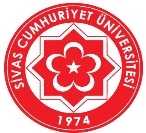 İLETİŞİM FAKÜLTESİ2018-2019 EĞİTİM ÖĞRETİM YILIYÜKSEK ONUR/ONUR ÖĞRENCİLERİİLETİŞİM FAKÜLTESİ2018-2019 EĞİTİM ÖĞRETİM YILIYÜKSEK ONUR/ONUR ÖĞRENCİLERİ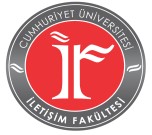 S. NoAdıSoyadıProgramSınıfAGNOBaşarı Durumu1DOĞUKANYILDIRIMGAZETECİLİK23,68Y.Onur2HÜSEYİNUÇGAZETECİLİK (İ.Ö.)43,61Y.Onur3AMİNE FEYZANURAYDARHALKLA İLİŞKİLER VE TANITIM (İ.Ö.)33,58Y.Onur4ALAAMOHAMADGAZETECİLİK43,57Y.Onur5ZÜHALDENEYİCİHALKLA İLİŞKİLER VE TANITIM (İ.Ö.)43,56Y.Onur6CEMAL EMREKURTGAZETECİLİK13,55Y.Onur7MELDAGENEŞGAZETECİLİK43,53Y.Onur8BURCUYILMAZHALKLA İLİŞKİLER VE TANITIM (İ.Ö.)33,53Y.Onur9CANANMARANGÖZGAZETECİLİK43,52Y.Onur10FAZİLETBAKIŞHALKLA İLİŞKİLER VE TANITIM (İ.Ö.)13,50Y.Onur11BÜŞRASARIŞENHALKLA İLİŞKİLER VE TANITIM23,50Y.Onur12CANAN MERCANHALKLA İLİŞKİLER VE TANITIM (İ.Ö.)43,49Onur13İLKNURYALÇINKAYAGAZETECİLİK (İ.Ö.)23,47Onur14BURAKŞİMŞEKHALKLA İLİŞKİLER VE TANITIM (İ.Ö.)13,46Onur15MÜNEVVERKARATAŞHALKLA İLİŞKİLER VE TANITIM (İ.Ö.)43,46Onur16MEHMETKARAKOÇHALKLA İLİŞKİLER VE TANITIM23,45Onur17HATİCEKOYUNCU YİĞİTGAZETECİLİK (İ.Ö.)43,44Onur18ERDALKÖKSALHALKLA İLİŞKİLER VE TANITIM23,44Onur19HÜSEYİNKUYUCAKLIOĞLUGAZETECİLİK23,43Onur20ELİFİSBİRGAZETECİLİK43,41Onur21MUSTAFA CEMBASTONHALKLA İLİŞKİLER VE TANITIM (İ.Ö.)43,41Onur22AHMET TURANAKTAŞHALKLA İLİŞKİLER VE TANITIM (İ.Ö.)23,39Onur23ÜMMÜHANUĞURHALKLA İLİŞKİLER VE TANITIM43,39Onur24GÖRKEMKARULHALKLA İLİŞKİLER VE TANITIM (İ.Ö.)23,38Onur25DAMLAKORKMAZGAZETECİLİK33,36Onur26ŞEYMAKARAKAYAHALKLA İLİŞKİLER VE TANITIM43,36Onur27HİLALÖZTÜRKHALKLA İLİŞKİLER VE TANITIM13,36Onur28CENGİZHANKONUŞGAZETECİLİK43,36Onur29MERYEMALEVHALKLA İLİŞKİLER VE TANITIM (İ.Ö.)33,35Onur30ŞÜKRÜYILDIZRADYO-TELEVİZYON VE SİNEMA13,34Onur31HAKTANDURSUNGAZETECİLİK33,34Onur32İLAYDAARIKGAZETECİLİK23,34Onur33YAĞMUREKİCİRADYO-TELEVİZYON VE SİNEMA13,34Onur34ŞAFAKDÖNMEZHALKLA İLİŞKİLER VE TANITIM43,34Onur35MELEKDEMİRELGAZETECİLİK33,33Onur36GÜLÇİNÇITAKGAZETECİLİK33,31Onur37BETÜLYEŞİLYURTHALKLA İLİŞKİLER VE TANITIM43,30Onur38SANEMEMİNOĞLUGAZETECİLİK (İ.Ö.)13,29Onur39ÖZGEAÇIKGÖZHALKLA İLİŞKİLER VE TANITIM (İ.Ö.)33,28Onur40ELA UÇARGAZETECİLİK33,27Onur41FATMAGÖRENHALKLA İLİŞKİLER VE TANITIM (İ.Ö.)33,27Onur42TANSUURUTHALKLA İLİŞKİLER VE TANITIM (İ.Ö.)43,26Onur43AYŞE GÜLGÜLMEZGAZETECİLİK33,25Onur44AYŞE NURKILIFHALKLA İLİŞKİLER VE TANITIM23,24Onur45ŞURAPOLATHALKLA İLİŞKİLER VE TANITIM33,24Onur46EMİNETOPALHALKLA İLİŞKİLER VE TANITIM43,24Onur47HALİMEÖZKANHALKLA İLİŞKİLER VE TANITIM (İ.Ö.)43,23Onur48AYŞEGÜNGAZETECİLİK43,21Onur49TUĞÇEÇINARDEREHALKLA İLİŞKİLER VE TANITIM33,20Onur50SERAPGÜLTEKİNHALKLA İLİŞKİLER VE TANITIM (İ.Ö.)33,20Onur51FATMA NURÖZKANHALKLA İLİŞKİLER VE TANITIM33,19Onur52TUĞÇEAYDINHALKLA İLİŞKİLER VE TANITIM (İ.Ö.)23,19Onur53EMRE KEMALKARDANHALKLA İLİŞKİLER VE TANITIM (İ.Ö.)33,18Onur54BÜŞRATOPLAKYİĞİTGAZETECİLİK (İ.Ö.)33,18Onur55ABDULKADİRBULUTGAZETECİLİK (İ.Ö.)43,18Onur56NAZLISEZERGAZETECİLİK (İ.Ö.)23,18Onur57CEYLANÇELİKHALKLA İLİŞKİLER VE TANITIM33,17Onur58ZÜBEYDEÖZLÜGAZETECİLİK13,17Onur59CANANKILIÇGAZETECİLİK33,16Onur60ŞEYMAÖZDEMİRHALKLA İLİŞKİLER VE TANITIM33,16Onur61MEHTAPKILIÇHALKLA İLİŞKİLER VE TANITIM13,16Onur62ŞERİFEÇAĞRICIHALKLA İLİŞKİLER VE TANITIM (İ.Ö.)33,15Onur63GÜRKANBAHARHALKLA İLİŞKİLER VE TANITIM (İ.Ö.)43,15Onur64MELİHGEZEGENGAZETECİLİK (İ.Ö.)33,15Onur65ŞEYMA BATMANHALKLA İLİŞKİLER VE TANITIM33,15Onur66BÜŞRA KELEŞGAZETECİLİK33,15Onur67VAHİT NADİRKUŞAKHALKLA İLİŞKİLER VE TANITIM (İ.Ö.)43,14Onur68UMUTİĞNECİGAZETECİLİK (İ.Ö.)33,14Onur69EDAOSMANOĞLUHALKLA İLİŞKİLER VE TANITIM33,14Onur70MAHSUMMERTTİRGAZETECİLİK (İ.Ö.)43,13Onur71ESRADURANHALKLA İLİŞKİLER VE TANITIM (İ.Ö.)33,13Onur72RABİA NUR DURANHALKLA İLİŞKİLER VE TANITIM33,13Onur73AYŞEÇELİKHALKLA İLİŞKİLER VE TANITIM13,13Onur74BÜŞRA HASİBECÜMBÜŞHALKLA İLİŞKİLER VE TANITIM43,12Onur75ŞEYMAELMALIGAZETECİLİK33,12Onur76CANSUARSLANALİHALKLA İLİŞKİLER VE TANITIM13,11Onur77HEDİYE SUDEMİRELHALKLA İLİŞKİLER VE TANITIM (İ.Ö.)23,10Onur78MERVEGÜNDOĞDUHALKLA İLİŞKİLER VE TANITIM13,10Onur79EDANURDEMİRCİGAZETECİLİK33,09Onur80SEDAYOLDAŞGAZETECİLİK (İ.Ö.)33,09Onur81DERYATANAYDINHALKLA İLİŞKİLER VE TANITIM33,09Onur82ABDURRAHMANSOLMAZHALKLA İLİŞKİLER VE TANITIM (İ.Ö.)43,08Onur83SERDARBİLİCİHALKLA İLİŞKİLER VE TANITIM43,08Onur84KÜBRA NURTEZDURDUHALKLA İLİŞKİLER VE TANITIM43,08Onur85ÇİLEMTÜFEKCİGAZETECİLİK33,07Onur86FETHİÇINARGAZETECİLİK (İ.Ö.)33,07Onur87BERİVANDEMİRCİHALKLA İLİŞKİLER VE TANITIM43,07Onur88AYŞEÇELİKHALKLA İLİŞKİLER VE TANITIM33,07Onur89ELİFYEŞİLTAŞHALKLA İLİŞKİLER VE TANITIM (İ.Ö.)43,06Onur90AYDAN BAŞYURTHALKLA İLİŞKİLER VE TANITIM43,06Onur91GAZİGÜLLERHALKLA İLİŞKİLER VE TANITIM43,06Onur92MAHMUT CANSABIRLARRADYO-TELEVİZYON VE SİNEMA13,06Onur93GİZEMÇALIŞKANGAZETECİLİK (İ.Ö.)23,05Onur94EDANURYEŞİLYURTHALKLA İLİŞKİLER VE TANITIM (İ.Ö.)43,05Onur95AYTAÇÇUBUKHALKLA İLİŞKİLER VE TANITIM (İ.Ö.)43,04Onur96AYŞEÇAĞATAYHALKLA İLİŞKİLER VE TANITIM23,04Onur97HÜSEYİNAKTAŞGAZETECİLİK (İ.Ö.)23,04Onur98ABDULLAHSAYARGAZETECİLİK (İ.Ö.)33,04Onur99HASANÖZDENOĞLUHALKLA İLİŞKİLER VE TANITIM23,04Onur100EZGİYILDIZHALKLA İLİŞKİLER VE TANITIM (İ.Ö.)43,03Onur101SEDASARNIÇHALKLA İLİŞKİLER VE TANITIM (İ.Ö.)13,03Onur102MAKBULECENİKLİHALKLA İLİŞKİLER VE TANITIM33,03Onur103FATMANURÇOLAKGAZETECİLİK43,02Onur104AYŞE MİNEEĞÜZGAZETECİLİK (İ.Ö.)33,01Onur105KEZİBANTÜRKHALKLA İLİŞKİLER VE TANITIM33,01Onur106SEDABÜBERHALKLA İLİŞKİLER VE TANITIM (İ.Ö.)33Onur107YETERAKBULUTHALKLA İLİŞKİLER VE TANITIM (İ.Ö.)33Onur108İSMAİLÇOŞKUNHALKLA İLİŞKİLER VE TANITIM (İ.Ö.)43Onur109İBRAHİM ETHEMDEMİRELHALKLA İLİŞKİLER VE TANITIM43Onur110DUDUBİLGİNHALKLA İLİŞKİLER VE TANITIM33Onur111NURKAYAHALKLA İLİŞKİLER VE TANITIM43Onur112HANİFEÇAPANERHALKLA İLİŞKİLER VE TANITIM43Onur